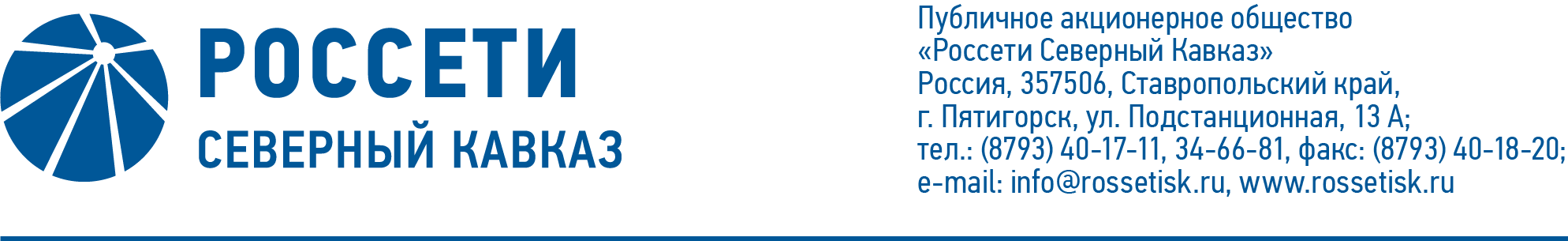 ПРОТОКОЛ № 428заседания Совета директоров ПАО «Россети Северный Кавказ»Место подведения итогов голосования: Ставропольский край, 
г. Пятигорск, пос. Энергетик, ул. Подстанционная, д. 13а.Дата проведения: 14 июля 2020 года.Форма проведения: опросным путем (заочное голосование).Дата подведения итогов голосования: 14 июля 2020 года, 23:00.Дата составления протокола: 17 июля 2020 года.Всего членов Совета директоров ПАО «Россети Северный Кавказ» -                      11 человек.В заочном голосовании приняли участие (получены опросные листы) члены Совета директоров:Варсеев Василий ВалерьевичГребцов Павел ВладимировичГончаров Юрий ВладимировичИванов Виталий ВалерьевичКапитонов Владислав АльбертовичКирюхин Сергей ВладимировичКраинский Даниил ВладимировичМайоров Андрей ВладимировичПрохоров Егор ВячеславовичЧевкин Дмитрий АлександровичСасин Николай ИвановичКворум имеется.Повестка дня:О предварительном рассмотрении размера оплаты услуг аудитора на проведение аудита бухгалтерской (финансовой) отчетности Общества за 2020 год.О реализации Плана развития системы управления производственными активами ПАО «Россети Северный Кавказ» на 
2016-2019 гг. за 2019 год.О кредитной политике ПАО «Россети Северный Кавказ» 
за 1 квартал 2020 года.Об утверждении страховщика ПАО «Россети Северный Кавказ».Об определении вознаграждения руководителя внутреннего аудита Общества (определение целевых значений функциональных КПЭ на 2020 год).Об утверждении Плана работы подразделения внутреннего аудита 
ПАО «Россети Северный Кавказ» на 2020 год.О ходе исполнения реестра непрофильных активов ПАО «Россети Северный Кавказ» за 1 квартал 2020 года.Итоги голосования и решения, принятые по вопросам повестки дня:Вопрос № 1. О предварительном рассмотрении размера оплаты услуг аудитора на проведение аудита бухгалтерской (финансовой) отчетности Общества 
за 2020 год.Решение:Определить размер оплаты услуг аудитора Общества по оказанию услуг по аудиту бухгалтерской (финансовой) отчетности за 2020 год, подготовленной в соответствии с РСБУ, аудиту консолидированной финансовой отчетности, подготовленной в соответствии с МСФО, за год, оканчивающийся 31.12.2020, с ценой предложения в размере 5 256 485 (пять миллионов двести пятьдесят шесть тысяч четыреста восемьдесят пять) рублей 00 копеек, в том числе НДС (20%) 876 080 (восемьсот семьдесят шесть тысяч восемьдесят) рублей 84 копейки.Голосовали «ЗА»: Варсеев В.В., Гончаров Ю.В., Гребцов П.В., Иванов В.В., Капитонов В.А., Кирюхин С.В., Краинский Д.В., Майоров А.В., Прохоров Е.В., Чевкин Д.А., Сасин Н.И.«ПРОТИВ»: нет. «ВОЗДЕРЖАЛСЯ»: нет.Решение принято единогласно.Вопрос № 2. О реализации Плана развития системы управления производственными активами ПАО «Россети Северный Кавказ» на 2016-2019 гг. за 2019 год.Решение:Принять к сведению отчет генерального директора ПАО «Россети Северный Кавказ» по реализации Плана развития системы управления производственными активами ПАО «Россети Северный Кавказ» на 
2016-2019 гг. за 2019 год в соответствии с приложением 1 к настоящему решению Совета директоров Общества.Голосовали «ЗА»: Варсеев В.В., Гончаров Ю.В., Гребцов П.В., Иванов В.В., Капитонов В.А., Кирюхин С.В., Краинский Д.В., Майоров А.В., Прохоров Е.В., Чевкин Д.А., Сасин Н.И.«ПРОТИВ»: нет. «ВОЗДЕРЖАЛСЯ»: нет.Решение принято единогласно.Вопрос № 3. О кредитной политике ПАО «Россети Северный Кавказ» 
за 1 квартал 2020 года.Решение:Принять к сведению отчет Генерального директора Общества о кредитной политике Общества за 1 квартал 2020 года согласно приложению 2 
к настоящему решению Совета директоров Общества.Голосовали «ЗА»: Варсеев В.В., Гончаров Ю.В., Гребцов П.В., Иванов В.В., Капитонов В.А., Кирюхин С.В., Краинский Д.В., Майоров А.В., Прохоров Е.В., Чевкин Д.А., Сасин Н.И.«ПРОТИВ»: нет. «ВОЗДЕРЖАЛСЯ»: нет.Решение принято единогласно.Вопрос № 4. Об утверждении страховщика ПАО «Россети Северный Кавказ».Решение:1. Утвердить в качестве Страховщика Общества следующую страховую компанию:2. Отметить систематическое нарушение требований Положения об обеспечении страховой защиты Общества, утвержденного решением Совета директоров Общества (протокол от 23.01.2018 № 328) (далее – Положение), в части сроков вынесения вопроса на рассмотрение Совета директоров Общества.3.	Поручить Генеральному директору:3.1.	исключить случаи нарушения требований Положения;3.2.		определить перечень лиц, ответственных за допущенные нарушения, и рассмотреть вопрос о необходимости применения мер дисциплинарного взыскания к ответственным лицам. Информацию о результатах проведенных мероприятий представить на рассмотрение Совета директоров Общества.Голосовали «ЗА»: Варсеев В.В., Гончаров Ю.В., Гребцов П.В., Иванов В.В., Капитонов В.А., Кирюхин С.В., Краинский Д.В., Майоров А.В., Прохоров Е.В., Чевкин Д.А., Сасин Н.И.«ПРОТИВ»: нет. «ВОЗДЕРЖАЛСЯ»: нет.Решение принято единогласно.Вопрос № 5. Об определении вознаграждения руководителя внутреннего аудита Общества (определение целевых значений функциональных КПЭ 
на 2020 год).Решение:1.	Утвердить Методику расчета и оценки выполнения ключевых показателей эффективности директора Дирекции внутреннего аудита и контроля ПАО «Россети Северный Кавказ» согласно приложению 3 к настоящему решению Совета директоров Общества.2.	Определить целевые значения функциональных КПЭ директора Дирекции внутреннего аудита и контроля ПАО «Россети Северный Кавказ» на 2020 год согласно приложению 4 к настоящему решению Совета директоров Общества.3.	Поручить Единоличному исполнительному органу Общества утвердить указанные в пункте 2 настоящего решения целевые значения функциональных КПЭ директора Дирекции внутреннего аудита и контроля ПАО «Россети Северный Кавказ» на 2020 год в установленном в ПАО «Россети Северный Кавказ» порядке.Голосовали «ЗА»: Варсеев В.В., Гончаров Ю.В., Гребцов П.В., Иванов В.В., Капитонов В.А., Кирюхин С.В., Краинский Д.В., Майоров А.В., Прохоров Е.В., Чевкин Д.А., Сасин Н.И.«ПРОТИВ»: нет. «ВОЗДЕРЖАЛСЯ»: нет.Решение принято единогласно.Вопрос № 6. Об утверждении Плана работы подразделения внутреннего аудита ПАО «Россети Северный Кавказ» на 2020 год.Решение:Утвердить План работы Дирекции внутреннего аудита и контроля 
ПАО «Россети Северный Кавказ» на 2020 год согласно приложению 5 к настоящему решению Совета директоров Общества.Голосовали «ЗА»: Варсеев В.В., Гончаров Ю.В., Гребцов П.В., Иванов В.В., Капитонов В.А., Кирюхин С.В., Краинский Д.В., Майоров А.В., Прохоров Е.В., Чевкин Д.А., Сасин Н.И.«ПРОТИВ»: нет. «ВОЗДЕРЖАЛСЯ»: нет.Решение принято единогласно.Вопрос № 7. О ходе исполнения реестра непрофильных активов 
ПАО «Россети Северный Кавказ» за 1 квартал 2020 года.Решение:1.	Принять к сведению отчет генерального директора Общества о ходе исполнения реестра непрофильных активов Общества за 1 квартал 2020 года в соответствии с приложением 6 к настоящему решению Совета директоров Общества.2.	Утвердить актуализированный реестр непрофильных активов Общества в соответствии с приложением 7 к настоящему решению Совета директоров Общества.Голосовали «ЗА»: Варсеев В.В., Гончаров Ю.В., Гребцов П.В., Иванов В.В., Капитонов В.А., Кирюхин С.В., Краинский Д.В., Майоров А.В., Прохоров Е.В., Чевкин Д.А., Сасин Н.И.«ПРОТИВ»: нет. «ВОЗДЕРЖАЛСЯ»: нет.Решение принято единогласно.Председатель Совета директоров			   П.В. ГребцовКорпоративный секретарь 		       С.В. ЧистовВид страхованияСтраховая компанияПериод страхования (период выдачи полисов)Обязательное страхование гражданской ответственности владельцев транспортных средствАО «АльфаСтрахование»с 23.03.2020по 30.04.2021